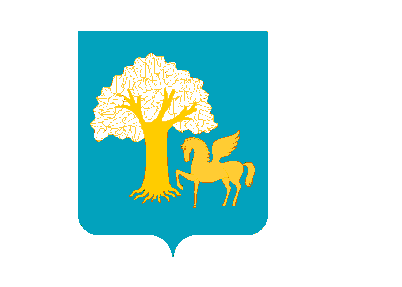          КАРАР                                                                                    РЕШЕНИЕ26 апрель 2018 года                         №  27-39- 4                   26 апреля 2018 года	О внесении изменений в решение Совета сельского поселения Верхнекигинский сельсовет муниципального района Кигинский район Республики Башкортостан от 29 января 2016 года              № 27-7-4 «О базовых ставках арендной платы за землю»В соответствии с Постановлениями Правительства Республики Башкортостан от «07» марта 2018 года № 96 «О внесении изменений в постановление Правительства Республики Башкортостан от 22 декабря 2009 года № 480 «Об определении размера арендной платы за земли, находящиеся в государственной собственности Республики Башкортостан, и земли, государственная собственность на которые не разграничена» Совет сельского поселения Верхнекигинский сельсовет муниципального района Кигинский район Республики Башкортостанр е ш и л:           1. Утвердить прилагаемые изменения, вносимые в решение Совета сельского поселения Верхнекигинский сельсовет муниципального района Кигинский район от 29 января 2016 года  № 27-7-4   «О базовых ставках арендной платы за землю» (с последующими изменениями), (приложение №1).2. Установить, что ставки арендной платы за землю, утвержденные решением Совета сельского поселения Верхнекигинский сельсовет муниципального района Кигинский район от 29 января 2016 года  № 27-7-4   «О базовых ставках арендной платы за землю» (с последующими изменениями), при начислении арендной платы по договорам аренды земельных участков (дополнительным соглашениям о присоединении к договорам аренды земельных участков) с 1 января 2018 года определяются:при применении средних ставок арендной платы за земли, находящиеся в муниципальной собственности, и земли, государственная собственность на которые не разграничена, в соответствии с приложением №2;при применении ставок арендной платы в процентах от кадастровой стоимости земельного участка за земли, находящиеся в муниципальной собственности, и земли, государственная собственность на которые не разграничена, в соответствии с приложением №3;3. Утвердить форму акта обследования земельного участка (приложение №4)4. Обнародовать настоящее решение на информационном стенде и разместить на официальном сайте http://v-kigi.ru/.5. Установить, что настоящее решение распространяется на правоотношения, возникшие с 1 января 2018 года.Глава  сельского поселения 		      	          		                    	 Н.А. Шамиев Приложение №1к Решению Совета сельского поселения Верхнекигинский сельсовет Кигинский районРеспублики Башкортостанот «26»  апреля 2018 г.                                                № 27-39-4ИЗМЕНЕНИЯ, вносимые в решение Совета сельского поселения Верхнекигинский сельсовет муниципального района Кигинский район Республики Башкортостан от от 29 января 2016 года  № 27-7-4   «О ставках арендной платы за землю»	1. в пункте 3  Решения Совета Совета сельского поселения Верхнекигинский сельсовет муниципального района Кигинский район Республики Башкортостан слова и цифры «на 2010-2016 годы» заменить словами и цифрами «на 2010-2018 годы»;	2. в подпункте «б» пункта 1.2 правил определения размера и внесения арендной платы за земли, государственная собственность на которые не разграничена:в абзаце первом слова и цифры «на 2010-2016 годы» заменить словами и цифрами «на 2010-2018 годы»в абзаце пятнадцатом слова и цифры «на 2010-2016 годы» заменить словами и цифрами «на 2010-2018 годы»;3. В Правилах определения размера и внесения арендной платы за земли, находящиеся в государственной собственности Республики Башкортостан, и земли, государственная собственность на которые не разграничена:1) в подпункте «а» пункта 1.2. абзацы 2-7 изложить в следующей редакции: «АП= Ксу х Сап х (S1/S),где:Ксу- кадастровая стоимость земельного участка;Сап-ставка арендной платы в процентах от кадастровой стоимости земельного участка;S1- площадь земельного участка;S-площадь земельного участка к оплате.»2) в абзацах первом и пятнадцатом подпункта «б» пункта 1.2 числовое значение «2017» заменить на числовое значение «2018»;3) пункт 1.2 дополнить подпунктом «г» следующего содержания: «г) на основании рыночной стоимости права аренды земельных участков, определяемой в соответствии с законодательством Российской Федерации об оценочной деятельности.»;4) в пункте 1.6 слова «Разрешенное использование» заменить словами «Вид разрешенного использования»;5) дополнить пунктом 1.11 следующего содержания:«1.11. Размер арендной платы за земельные участки, государственная собственность на которые не разграничена, определяется в размере 1,5 процента от кадастровой стоимости земельного участка, но не выше земельного налога, рассчитанного в отношении такого земельного участка, в порядке, аналогичном начислению земельного налога, предусмотренном соответствующими нормативными правовыми актами представительных органов муниципальных образований об установлении земельного налога, в случае заключения договора аренды земельного участка:»;б) пункт 1.11. дополнить абзацем следующего содержания:«С собственниками зданий, сооружений, право которых на приобретение  в собственность земельного участка ограничено законодательством Российской Федерации, но не выше размера земельного налога, установленного в отношении предназначенных для использования в сходных целях и занимаемых зданиями, сооружениями земельных участков, для которых указанные ограничения права на приобретение в собственность отсутствуют.»; в) дополнить подпунктом 1.11.1. следующего содержания:«1.11.1. В случае если в отношении земельного участка, предоставленного собственнику зданий, сооружений, право которого на приобретение в собственность земельного участка ограничено законодательством Российской Федерации, размер арендной платы, рассчитанный в соответствии с настоящим постановлением, превышает размер земельного налога, установленного в отношении предназначенных для использования в сходных целях и занимаемых зданиями, сооружениями земельных участков, для которых указанные ограничения права на приобретение в собственность отсутствуют, размер арендной платы определяется в размере земельного налога.»; 6) дополнить пунктом 3.2.1. следующего содержания: «3.2.1. С предприятий (организаций), указанных в пункте 3.1., и физических или юридических лиц, указанных в пункте 3.2., при передаче ими в субаренду земельных участков, закрепленных за ними на правах аренды, а равно при передаче ими в аренду (субаренду) площадей зданий, строений, сооружений, расположенных на данном земельном участке, арендная плата взимается с площади земельного участка, переданного в субаренду другим  лицам, на общих основаниях.»; 7) ставки арендной платы за земли государственная собственность на которые не разграничена, полномочия  по распоряжению которыми в соответствии с законодательством осуществляются органами местного самоуправления; средние ставки арендной платы за земли, находящиеся в государственной собственности Республики Башкортостан, и земли, государственная собственность на которые не разграничена. 8) дополнить пунктами 1.13 и 1.14 следующего содержания:
"1.13. Для земельных участков, используемых не по целевому назначению, в соответствии с их принадлежностью к той или иной категории земель и разрешенным видом использования арендная плата подлежит определению исходя из фактического вида использования.В случае осуществления на земельном участке нескольких видов нецелевой фактической деятельности при расчете арендной платы устанавливается наибольший размер ставки арендной платы из применяемых в отношении каждого вида нецелевой деятельности ставок арендной платы к общей площади земельного участка. В случае, когда арендная плата за фактический вид использования земельного участка меньше арендной платы, установленной для вида разрешенного использования, предусмотренного договором, действующая по договору аренды земельного участка арендная плата определяется с повышающим поправочным коэффициентом, равным 2.
Перерасчет арендной платы с учетом случаев, предусмотренных абзацами вторым и третьим настоящего пункта, осуществляется применительно к действующим формулам подпунктов "а" и "б" пункта 1.2 настоящих Правил.
1.13.1. При выявлении использования земельного участка не по целевому назначению в соответствии с его принадлежностью к той или иной категории земель и разрешенным видом использования обладающим соответствующими полномочиями лицом уполномоченного органа по распоряжению таким земельным участком составляется акт обследования земельного участка по форме согласно приложению к настоящим Правилам (далее - Акт обследования).
Акт обследования в течение 5-ти рабочих дней со дня его составления направляется арендатору с уведомлением о необходимости устранения в течение 1 месяца выявленных нарушений. Расчет арендной платы с учетом случаев, предусмотренных абзацами вторым и третьим пункта 1.13, осуществляется со дня составления Акта обследования земельного участка, зафиксировавшего использование земельного участка не по целевому назначению согласно его принадлежности к той или иной категории земель и разрешенному виду использования, и применяется до устранения арендатором выявленных нарушений целевого использования земельного участка. После устранения арендатором выявленных нарушений целевого использования земельного участка арендная плата рассчитывается в прежнем размере.
При обращении арендатора с мотивированным заявлением об устранении выявленных нарушений в течение 6-ти рабочих дней с момента его регистрации осуществляется повторное обследование земельного участка на предмет подтверждения устранения нарушений с составлением соответствующего акта. При подтверждении соответствия целевого использования земельного участка согласно его принадлежности к той или иной категории земель и разрешенному виду использования начисление арендной платы в соответствии с целевым назначением земельного участка осуществляется со дня регистрации вышеуказанного заявления арендатора.1.14. Пени за каждый календарный день просрочки исполнения обязательств по уплате арендной платы, начиная со следующего за установленным договором аренды дня уплаты арендной платы, по сто восьмидесятый день начисляются в размере одной трехсотой ставки рефинансирования Центрального банка Российской Федерации. Начиная со сто восемьдесят первого дня, следующего за днем наступления установленного срока оплаты, по день фактической оплаты пени уплачиваются в размере одной стопятидесятой ставки рефинансирования Центрального банка Российской Федерации, действующей на день фактической оплаты, от не выплаченной в срок суммы за каждый день просрочки.";9) пункт 2.1 дополнить абзацами следующего содержания:"в случае выявления использования земельного участка не по целевому назначению в соответствии с его принадлежностью к той или иной категории земель и разрешенным видом использования и (или) неиспользования, в том числе его части; в случае устранения арендатором выявленных нарушений целевого использования земельного участка."; 10) подпункт "а" пункта 2.2 дополнить абзацами следующего содержания:
"основаниями для перерасчета уполномоченным органом в одностороннем порядке арендной платы являются:акт административного обследования земельного участка, осуществленного должностными лицами органов государственного земельного надзора, уполномоченных на проведение плановых и внеплановых проверок соблюдения требований земельного законодательства Российской Федерации;
Акт обследования земельного участка, подготовленный обладающим соответствующими полномочиями лицом уполномоченного органа по распоряжению таким земельным участком, по форме согласно приложению к настоящим Правилам.";11) дополнить пунктом 3.4 следующего содержания:"3.4. В случае предоставления земельного участка, находящегося в государственной собственности Республики Башкортостан, для реализации приоритетного инвестиционного проекта Республики Башкортостан, включенного в Перечень приоритетных инвестиционных проектов Республики Башкортостан (далее - приоритетный инвестиционный проект), по заявлению инициатора такого проекта расчет арендной платы осуществляется с понижающим коэффициентом, равным 0,6, до ввода в эксплуатацию всех очередей строительства такого проекта, но не более пяти лет.
После получения разрешения на ввод в эксплуатацию объекта инвестиционной деятельности расчет арендной платы за земельный участок, предоставленный в целях реализации приоритетного инвестиционного проекта, осуществляется в общем порядке."Приложение №2к Решению Совета Совета сельского поселения Верхнекигинский сельсовет муниципального района Кигинский район Республики Башкортостанот «26» апреля 2018 г. № 27-39-4СРЕДНИЕ ставки арендной платы за земли, находящиеся в муниципальной собственности муниципального района Кигинский район Республики Башкортостан, и за земли до разграничения государственной собственности на землю Арендная плата за земельные участки в границах населенных пунктов и вне их черты Приложение №4ПРИМЕРНАЯ ФОРМА акта обследования земельного участка №_____________ "__" __________________ 20___ г.                                _____________________________
          (дата составления)                                                                                            (место составления)
Мною,
_____________________________________________________________________________,
                                        (фамилия, имя, отчество, должность лица, составившего акт) 
в присутствии _________________________________________________________________
                                             (фамилии, имена, отчества присутствующих лиц) 
_____________ ________________________________________________________________
                                         составлен настоящий акт обследования земельного участка.
1. Характеристика обследуемого земельного участка:
а) местоположение ____________________________________________________________;
б) кадастровый номер __________________________________________________________;
в) площадь ___________________________________________________________________;
г) категории __________________________________________________________________;
д) вид разрешенного использования соответствует назначению участка________________ _____________________________________________________________________________.
                                                             (да/нет; если нет, то каким образом)
2. Основания пользования земельным участком: 
_____________________________________________________________________________.
                        (арендатор, реквизиты правоустанавливающих и правоудостоверяющих
                      документов: постановление главы администрации муниципального района,
              городского округа; приказ Министерства земельных и имущественных отношений
                      Республики Башкортостан; реквизиты договора аренды; свидетельство и др.)) 

3. Описание объектов недвижимости, расположенных на земельном участке:____________
_____________________________________________________________________________.
              (наименование и площадь, правообладатель, право, основания передачи (реквизиты))

4. В результате обследования земельного участка установлено: _______________________
_____________________________________________________________________________.
                        (указываются обстоятельства, выявленные при обследовании земельного
   участка, вид фактического использования земельного участка, целевое/нецелевое  использование)

5. Дополнительная информация _________________________________________________.
                                                                                                               (при наличии)     К акту
прилагаются: ___________________________________________________________.". Вид (категория) земельВид (категория) земельПользовательЦелевое назначение земельЦелевое назначение земельСредняя ставка арендной платы 112334Земли сельскохозяйственного назначения, земли поселений -
в границах сельских населенных пунктов 
и вне их чертыЗемли сельскохозяйственного назначения, земли поселений -
в границах сельских населенных пунктов 
и вне их чертыГраждане,юридические лицаЛичное подсобное хозяйство, садоводство, огородничество, животноводство, сенокошение, выпас скота;сельскохозяйственное производствоЛичное подсобное хозяйство, садоводство, огородничество, животноводство, сенокошение, выпас скота;сельскохозяйственное производство66,31 рубля за  Земли поселений – 
в границах сельских населенных пунктовЗемли поселений – 
в границах сельских населенных пунктовГраждане, юридические лица Иные целиИные цели72,84 копейкиза 1 кв.м.Земли промышленности, транспорта, связи и т.д. – вне черты  населенных пунктовЗемли промышленности, транспорта, связи и т.д. – вне черты  населенных пунктовГраждане, юридические лицаПромышленная деятельность (включая карьеры и территории, нарушенные производственной деятельностью), транспорт, связь, радиотелевещание Промышленная деятельность (включая карьеры и территории, нарушенные производственной деятельностью), транспорт, связь, радиотелевещание 101,65 копейкиза 1 кв.м.Земли особо охраняемых территорий и объектовЗемли особо охраняемых территорий и объектовГраждане, юридические лицаРазмещение баз отдыха, пансионатов, туристических баз и других рекреационных объектовРазмещение баз отдыха, пансионатов, туристических баз и других рекреационных объектов101,65 копейкиза 1 кв.м.                      Приложение № 3                      Приложение № 3                      Приложение № 3 к Решению  Совета муниципального района Кигинский район Республики Башкортостан  к Решению  Совета муниципального района Кигинский район Республики Башкортостан  к Решению  Совета муниципального района Кигинский район Республики Башкортостан от "29" апреля 2018 г. от "29" апреля 2018 г. от "29" апреля 2018 г. № 27-39-4№ 27-39-4№ 27-39-4СТАВКИ                                                                                                                                                                                                             арендной платы за земли, государственная собственность на которые не разграничена, полномочия по распоряжению которыми в соответствии с законодательством осуществляются органами местного самоуправленияСТАВКИ                                                                                                                                                                                                             арендной платы за земли, государственная собственность на которые не разграничена, полномочия по распоряжению которыми в соответствии с законодательством осуществляются органами местного самоуправленияСТАВКИ                                                                                                                                                                                                             арендной платы за земли, государственная собственность на которые не разграничена, полномочия по распоряжению которыми в соответствии с законодательством осуществляются органами местного самоуправленияСТАВКИ                                                                                                                                                                                                             арендной платы за земли, государственная собственность на которые не разграничена, полномочия по распоряжению которыми в соответствии с законодательством осуществляются органами местного самоуправленияСТАВКИ                                                                                                                                                                                                             арендной платы за земли, государственная собственность на которые не разграничена, полномочия по распоряжению которыми в соответствии с законодательством осуществляются органами местного самоуправленияСТАВКИ                                                                                                                                                                                                             арендной платы за земли, государственная собственность на которые не разграничена, полномочия по распоряжению которыми в соответствии с законодательством осуществляются органами местного самоуправленияСТАВКИ                                                                                                                                                                                                             арендной платы за земли, государственная собственность на которые не разграничена, полномочия по распоряжению которыми в соответствии с законодательством осуществляются органами местного самоуправленияСТАВКИ                                                                                                                                                                                                             арендной платы за земли, государственная собственность на которые не разграничена, полномочия по распоряжению которыми в соответствии с законодательством осуществляются органами местного самоуправления№ п/п№ п/пНаименование вида разрешенного использования земельного участка и его состав                       (виды деятельности арендатора) Наименование вида разрешенного использования земельного участка и его состав                       (виды деятельности арендатора) Наименование вида разрешенного использования земельного участка и его состав                       (виды деятельности арендатора) Ставки                        арендной платы в процентах от кадастровой стоимости, %Ставки                        арендной платы в процентах от кадастровой стоимости, %Ставки                        арендной платы в процентах от кадастровой стоимости, %1122233311Земельные участки, предназначенные для размещения домов многоэтажной жилой застройки Земельные участки, предназначенные для размещения домов многоэтажной жилой застройки Земельные участки, предназначенные для размещения домов многоэтажной жилой застройки   1.1  1.1Земельные участки, предназначенные для размещения многоэтажных жилых домов Земельные участки, предназначенные для размещения многоэтажных жилых домов Земельные участки, предназначенные для размещения многоэтажных жилых домов 0,330,330,33  1.2  1.2Земельные участки общежитийЗемельные участки общежитийЗемельные участки общежитий0,330,330,3322Земельные участки, предназначенные для размещения домов индивидуальной жилой застройки Земельные участки, предназначенные для размещения домов индивидуальной жилой застройки Земельные участки, предназначенные для размещения домов индивидуальной жилой застройки   2.1  2.1Земельные участки для размещения объектов индивидуального жилищного строительства Земельные участки для размещения объектов индивидуального жилищного строительства Земельные участки для размещения объектов индивидуального жилищного строительства 1,501,501,50  2.2  2.2Земельные участки для ведения личного подсобного хозяйства Земельные участки для ведения личного подсобного хозяйства Земельные участки для ведения личного подсобного хозяйства 2.2.12.2.1Земельные участки для ведения личного подсобного хозяйства  при отсутствии завершенного строительства объектовЗемельные участки для ведения личного подсобного хозяйства  при отсутствии завершенного строительства объектовЗемельные участки для ведения личного подсобного хозяйства  при отсутствии завершенного строительства объектов0,550,550,552.2.22.2.2Земельные участки для ведения личного подсобного хозяйства  при наличии завершенного строительства объектовЗемельные участки для ведения личного подсобного хозяйства  при наличии завершенного строительства объектовЗемельные участки для ведения личного подсобного хозяйства  при наличии завершенного строительства объектов0,450,450,452.2.3.2.2.3.Земельные участки для ведения личного подсобного хозяйства, индивидуального жилищного строительства на право заключение договора аренды земельного участка в размере ежегодной арендной платы Земельные участки для ведения личного подсобного хозяйства, индивидуального жилищного строительства на право заключение договора аренды земельного участка в размере ежегодной арендной платы Земельные участки для ведения личного подсобного хозяйства, индивидуального жилищного строительства на право заключение договора аренды земельного участка в размере ежегодной арендной платы 1,501,501,5033Земельные участки, предназначенные для  размещения гаражей и автостоянок Земельные участки, предназначенные для  размещения гаражей и автостоянок Земельные участки, предназначенные для  размещения гаражей и автостоянок   3.3  3.3Земельные участки гаражей вне автокооперативов Земельные участки гаражей вне автокооперативов Земельные участки гаражей вне автокооперативов 3.3.13.3.1свыше 100 кв.мсвыше 100 кв.мсвыше 100 кв.м4,264,264,263.3.23.3.2меньше 100 кв.м.меньше 100 кв.м.меньше 100 кв.м.8,728,728,72  3.1  3.1Земельные участки гаражей в составе автокооперативовЗемельные участки гаражей в составе автокооперативовЗемельные участки гаражей в составе автокооперативов1,701,701,70  3.2  3.2Автостоянки Автостоянки Автостоянки 2,002,002,0044Земельные участки, находящиеся в составе дачных, садоводческих и огороднических объединений Земельные участки, находящиеся в составе дачных, садоводческих и огороднических объединений Земельные участки, находящиеся в составе дачных, садоводческих и огороднических объединений   4.1  4.1Садовые, огородные земельные участки              Садовые, огородные земельные участки              Садовые, огородные земельные участки              а) в пределах границ населенных пунктова) в пределах границ населенных пунктова) в пределах границ населенных пунктов0,330,330,33б) за пределами границ населенных пунктов б) за пределами границ населенных пунктов б) за пределами границ населенных пунктов 0,330,330,33  4.2  4.2Дачные земельные участки                          Дачные земельные участки                          Дачные земельные участки                          а) в пределах границ населенных пунктов а) в пределах границ населенных пунктов а) в пределах границ населенных пунктов 0,330,330,33б) за пределами границ населенных пунктовб) за пределами границ населенных пунктовб) за пределами границ населенных пунктов0,330,330,3355Земельные участки, предназначенные для размещения объектов торговли,   общественного питания и бытового обслуживания                            Земельные участки, предназначенные для размещения объектов торговли,   общественного питания и бытового обслуживания                            Земельные участки, предназначенные для размещения объектов торговли,   общественного питания и бытового обслуживания                              5.1  5.1Земельные участки для размещения объектов оптовой торговли  Земельные участки для размещения объектов оптовой торговли  Земельные участки для размещения объектов оптовой торговли  8,348,348,34  5.2  5.2Земельные участки для размещения объектов розничной торговли  Земельные участки для размещения объектов розничной торговли  Земельные участки для размещения объектов розничной торговли  8,728,728,725.2.15.2.1Земельные участки для размещения объектов розничной торговли по населенным пунктам  Земельные участки для размещения объектов розничной торговли по населенным пунктам  Земельные участки для размещения объектов розничной торговли по населенным пунктам  5,375,375,375.3.5.3.Земельные участки рынков Земельные участки рынков Земельные участки рынков 1,631,631,635.3.15.3.1Земельные участки торговых центров, торгово-сервисных комплексов Земельные участки торговых центров, торгово-сервисных комплексов Земельные участки торговых центров, торгово-сервисных комплексов 9,349,349,345.3.2.5.3.2.Земельные участки, предназначенные для строительства объектов торговли,   общественного питания и бытового обслуживания  Земельные участки, предназначенные для строительства объектов торговли,   общественного питания и бытового обслуживания  Земельные участки, предназначенные для строительства объектов торговли,   общественного питания и бытового обслуживания  1,631,631,63  5.4  5.4Земельные участки для размещения объектов общественного питания с алкогольными напитками (рестораны, кафе, бары и т.д.)         Земельные участки для размещения объектов общественного питания с алкогольными напитками (рестораны, кафе, бары и т.д.)         Земельные участки для размещения объектов общественного питания с алкогольными напитками (рестораны, кафе, бары и т.д.)           5.4  5.4а) в пределах границ населенных пунктов а) в пределах границ населенных пунктов а) в пределах границ населенных пунктов 3,003,003,00  5.4  5.4б) за пределами границ населенных пунктов б) за пределами границ населенных пунктов б) за пределами границ населенных пунктов 3,003,003,00  5.5  5.5Земельные участки общественного питания без алкогольных напитков Земельные участки общественного питания без алкогольных напитков Земельные участки общественного питания без алкогольных напитков   5.5  5.5а) в пределах границ населенных пунктов а) в пределах границ населенных пунктов а) в пределах границ населенных пунктов 1,641,641,64  5.5  5.5б) за пределами границ населенных пунктов б) за пределами границ населенных пунктов б) за пределами границ населенных пунктов 1,641,641,64  5.6  5.6Земельные участки мастерских, фотоателье, фотолабораторий  Земельные участки мастерских, фотоателье, фотолабораторий  Земельные участки мастерских, фотоателье, фотолабораторий  0,550,550,55  5.7  5.7Земельные участки ремонтных мастерских и мастерских технического обслуживания Земельные участки ремонтных мастерских и мастерских технического обслуживания Земельные участки ремонтных мастерских и мастерских технического обслуживания 1,671,671,67  5.8  5.8Земельные участки предприятий по прокату        Земельные участки предприятий по прокату        Земельные участки предприятий по прокату        1,671,671,67  5.9  5.9Земельные участки бань, душевых                  Земельные участки бань, душевых                  Земельные участки бань, душевых                  1,781,781,785.105.10Земельные участки парикмахерских                Земельные участки парикмахерских                Земельные участки парикмахерских                0,550,550,555.115.11Земельные участки химчисток, прачечных          Земельные участки химчисток, прачечных          Земельные участки химчисток, прачечных          0,550,550,555.125.12Земельные участки для размещения объектов технического обслуживания и  ремонта транспортных средств, машин и оборудованияЗемельные участки для размещения объектов технического обслуживания и  ремонта транспортных средств, машин и оборудованияЗемельные участки для размещения объектов технического обслуживания и  ремонта транспортных средств, машин и оборудования5.125.12а) в пределах границ населенных пунктов   а) в пределах границ населенных пунктов   а) в пределах границ населенных пунктов   1,791,791,795.125.12а) в пределах границ населенных пунктов (на период строительства)  а) в пределах границ населенных пунктов (на период строительства)  а) в пределах границ населенных пунктов (на период строительства)  1,701,701,705.125.12в)за пределами границ населенных пунктов в)за пределами границ населенных пунктов в)за пределами границ населенных пунктов 1,791,791,795.145.14Земельные участки объектов по оказанию ритуальных и обрядовых услуг      Земельные участки объектов по оказанию ритуальных и обрядовых услуг      Земельные участки объектов по оказанию ритуальных и обрядовых услуг      1,631,631,635.155.15Земельные участки, занятые рекламными установками Земельные участки, занятые рекламными установками Земельные участки, занятые рекламными установками 5.155.15а) в пределах границ населенных пунктов а) в пределах границ населенных пунктов а) в пределах границ населенных пунктов 23,1123,1123,115.155.15б) за пределами границ населенных пунктов б) за пределами границ населенных пунктов б) за пределами границ населенных пунктов 28,8928,8928,8966Земельные участки, предназначенные для размещения автозаправочных станций, автостанций, автовокзалов, гостиниц, кемпингов, мотелейЗемельные участки, предназначенные для размещения автозаправочных станций, автостанций, автовокзалов, гостиниц, кемпингов, мотелейЗемельные участки, предназначенные для размещения автозаправочных станций, автостанций, автовокзалов, гостиниц, кемпингов, мотелей6.16.1Земельные участки, предназначенные для размещения автозаправочных станций  Земельные участки, предназначенные для размещения автозаправочных станций  Земельные участки, предназначенные для размещения автозаправочных станций  6.16.1а) в пределах границ населенных пунктов а) в пределах границ населенных пунктов а) в пределах границ населенных пунктов 7,377,377,376.16.1б) за пределами границ населенных пунктов б) за пределами границ населенных пунктов б) за пределами границ населенных пунктов 28,6628,6628,666.26.2Земельные участки, предназначенные для размещения автозаправочных станций и автогазозаправочных станций, многотопливных заправок на период строительстваЗемельные участки, предназначенные для размещения автозаправочных станций и автогазозаправочных станций, многотопливных заправок на период строительстваЗемельные участки, предназначенные для размещения автозаправочных станций и автогазозаправочных станций, многотопливных заправок на период строительства6.26.2а) в пределах границ населенных пунктов а) в пределах границ населенных пунктов а) в пределах границ населенных пунктов 1,631,631,636.26.2б) за пределами границ населенных пунктов б) за пределами границ населенных пунктов б) за пределами границ населенных пунктов 1,631,631,636.36.3Земельные участки, предназначенные для размещения гостиниц, мотелей, отелей Земельные участки, предназначенные для размещения гостиниц, мотелей, отелей Земельные участки, предназначенные для размещения гостиниц, мотелей, отелей 6.36.3а) в пределах границ населенных пунктов а) в пределах границ населенных пунктов а) в пределах границ населенных пунктов 1,731,731,736.36.3б) за пределами границ населенных пунктов б) за пределами границ населенных пунктов б) за пределами границ населенных пунктов 1,731,731,736.46.4Земельные участки, предназначенные для размещения кемпингов Земельные участки, предназначенные для размещения кемпингов Земельные участки, предназначенные для размещения кемпингов 6.46.4а) в пределах границ населенных пунктов а) в пределах границ населенных пунктов а) в пределах границ населенных пунктов 2,562,562,566.46.4б) за пределами границ населенных пунктовб) за пределами границ населенных пунктовб) за пределами границ населенных пунктов2,562,562,5677Земельные участки, предназначенные для размещения административных и   офисных зданий, объектов образования, науки, здравоохранения и социальногообеспечения, физической культуры и спорта, культуры и искусства, земельные участки для размещения религиозных объектов                               Земельные участки, предназначенные для размещения административных и   офисных зданий, объектов образования, науки, здравоохранения и социальногообеспечения, физической культуры и спорта, культуры и искусства, земельные участки для размещения религиозных объектов                               Земельные участки, предназначенные для размещения административных и   офисных зданий, объектов образования, науки, здравоохранения и социальногообеспечения, физической культуры и спорта, культуры и искусства, земельные участки для размещения религиозных объектов                                 7.1  7.1Земельные участки образовательных учреждений (дошкольных, общеобразовательных, начального, среднего) Земельные участки образовательных учреждений (дошкольных, общеобразовательных, начального, среднего) Земельные участки образовательных учреждений (дошкольных, общеобразовательных, начального, среднего) 0,030,030,03  7.2  7.2Земельные участки образовательных учреждений (высшего профессионального и послевузовского образования, дополнительного образования взрослых) Земельные участки образовательных учреждений (высшего профессионального и послевузовского образования, дополнительного образования взрослых) Земельные участки образовательных учреждений (высшего профессионального и послевузовского образования, дополнительного образования взрослых) 0,030,030,037.37.3Земельные участки  научных организаций (научно-исследовательских организаций, научных организаций образовательных учреждений высшего профессионального образования, опытно-конструкторских, проектно-конструкторских, проектно-технологических и иных организаций, осуществляющих научную и (или) научно-техническую деятельность) Земельные участки  научных организаций (научно-исследовательских организаций, научных организаций образовательных учреждений высшего профессионального образования, опытно-конструкторских, проектно-конструкторских, проектно-технологических и иных организаций, осуществляющих научную и (или) научно-техническую деятельность) Земельные участки  научных организаций (научно-исследовательских организаций, научных организаций образовательных учреждений высшего профессионального образования, опытно-конструкторских, проектно-конструкторских, проектно-технологических и иных организаций, осуществляющих научную и (или) научно-техническую деятельность) 0,030,030,037.47.4Земельные участки государственных академий наук (Российской академии  сельскохозяйственных наук, Российской академии медицинских наук, Российской
академии образования, Российской академии архитектуры и строительных наук, Российской академии художеств)   Земельные участки государственных академий наук (Российской академии  сельскохозяйственных наук, Российской академии медицинских наук, Российской
академии образования, Российской академии архитектуры и строительных наук, Российской академии художеств)   Земельные участки государственных академий наук (Российской академии  сельскохозяйственных наук, Российской академии медицинских наук, Российской
академии образования, Российской академии архитектуры и строительных наук, Российской академии художеств)   0,030,030,037.57.5Земельные участки объектов здравоохранения (лечебно-профилактических и научно-исследовательских учреждений, больниц, поликлиник, образовательных учреждений, фармацевтических предприятий и организаций, аптечных  учреждений, санитарно-профилактических учреждений, территориальных органов, созданных в установленном порядке для осуществления санитарно-эпидемиологического надзора, учреждений судебно-медицинской экспертизы, службы материально-технического обеспечения)Земельные участки объектов здравоохранения (лечебно-профилактических и научно-исследовательских учреждений, больниц, поликлиник, образовательных учреждений, фармацевтических предприятий и организаций, аптечных  учреждений, санитарно-профилактических учреждений, территориальных органов, созданных в установленном порядке для осуществления санитарно-эпидемиологического надзора, учреждений судебно-медицинской экспертизы, службы материально-технического обеспечения)Земельные участки объектов здравоохранения (лечебно-профилактических и научно-исследовательских учреждений, больниц, поликлиник, образовательных учреждений, фармацевтических предприятий и организаций, аптечных  учреждений, санитарно-профилактических учреждений, территориальных органов, созданных в установленном порядке для осуществления санитарно-эпидемиологического надзора, учреждений судебно-медицинской экспертизы, службы материально-технического обеспечения)0,140,140,147.57.5Земельные участки лиц, занимающихся частной медицинской практикой и частной  фармацевтической деятельностью Земельные участки лиц, занимающихся частной медицинской практикой и частной  фармацевтической деятельностью Земельные участки лиц, занимающихся частной медицинской практикой и частной  фармацевтической деятельностью 3,903,903,907.57.5Земельные участки ветеринарных лечебниц, частных врачебных или операционных кабинетов Земельные участки ветеринарных лечебниц, частных врачебных или операционных кабинетов Земельные участки ветеринарных лечебниц, частных врачебных или операционных кабинетов 1,641,641,647.67.6Земельные участки органов государственного управления общего и социально-экономического характера   Земельные участки органов государственного управления общего и социально-экономического характера   Земельные участки органов государственного управления общего и социально-экономического характера   0,220,220,227.67.6Земельные участки органов по реализации внешней политики, обеспечению законности, прав и свобод граждан    Земельные участки органов по реализации внешней политики, обеспечению законности, прав и свобод граждан    Земельные участки органов по реализации внешней политики, обеспечению законности, прав и свобод граждан    0,220,220,227.67.6Земельные участки организаций обязательного социального обеспечения (деятельность которых связана с предоставлением пособий по болезни, материнству и временной нетрудоспособности, с пенсионным обеспечением государственных служащих; с предоставлением пенсий по старости, инвалидности, случаю потери кормильца, за выслугу лет; с предоставлением пособий по безработице и пособий многодетным семьям и пособий на ребенка)  0,13-2,10Земельные участки организаций обязательного социального обеспечения (деятельность которых связана с предоставлением пособий по болезни, материнству и временной нетрудоспособности, с пенсионным обеспечением государственных служащих; с предоставлением пенсий по старости, инвалидности, случаю потери кормильца, за выслугу лет; с предоставлением пособий по безработице и пособий многодетным семьям и пособий на ребенка)  0,13-2,10Земельные участки организаций обязательного социального обеспечения (деятельность которых связана с предоставлением пособий по болезни, материнству и временной нетрудоспособности, с пенсионным обеспечением государственных служащих; с предоставлением пенсий по старости, инвалидности, случаю потери кормильца, за выслугу лет; с предоставлением пособий по безработице и пособий многодетным семьям и пособий на ребенка)  0,13-2,100,220,220,227.67.6Земельные участки иных объектов предоставления социальных услуг Земельные участки иных объектов предоставления социальных услуг Земельные участки иных объектов предоставления социальных услуг 0,220,220,227.77.7Земельные участки спортивных  клубов, коллективов физической культуры, действующих на самодеятельной и профессиональной основах в образовательных учреждениях Земельные участки спортивных  клубов, коллективов физической культуры, действующих на самодеятельной и профессиональной основах в образовательных учреждениях Земельные участки спортивных  клубов, коллективов физической культуры, действующих на самодеятельной и профессиональной основах в образовательных учреждениях 0,200,200,20Земельные участки детско-юношеских спортивных школ, клубов физической подготовки, спортивно-технических школ Земельные участки детско-юношеских спортивных школ, клубов физической подготовки, спортивно-технических школ Земельные участки детско-юношеских спортивных школ, клубов физической подготовки, спортивно-технических школ 0,200,200,20Земельные участки Олимпийского Комитета России Земельные участки Олимпийского Комитета России Земельные участки Олимпийского Комитета России 0,200,200,20Земельные участки образовательных учреждений и научных организаций в области физической культуры и спорта всех типов и видов независимо от организационно-правовых форм             Земельные участки образовательных учреждений и научных организаций в области физической культуры и спорта всех типов и видов независимо от организационно-правовых форм             Земельные участки образовательных учреждений и научных организаций в области физической культуры и спорта всех типов и видов независимо от организационно-правовых форм             0,200,200,20Земельные участки общероссийских физкультурно-спортивных объединений - физкультурно-спортивных организаций, общероссийских федераций (союзов,ассоциаций) по различным видам спорта, общественно-государственных физкультурно-спортивных обществ, оборонных спортивно-технических организаций Земельные участки общероссийских физкультурно-спортивных объединений - физкультурно-спортивных организаций, общероссийских федераций (союзов,ассоциаций) по различным видам спорта, общественно-государственных физкультурно-спортивных обществ, оборонных спортивно-технических организаций Земельные участки общероссийских физкультурно-спортивных объединений - физкультурно-спортивных организаций, общероссийских федераций (союзов,ассоциаций) по различным видам спорта, общественно-государственных физкультурно-спортивных обществ, оборонных спортивно-технических организаций 0,800,800,80Земельные участки федерального органа исполнительной власти в области физической культуры и спорта, органов исполнительной власти субъектов Российской Федерации в области физической культуры и спорта, подведомственных  им организаций, муниципальных организаций физической культуры и спорта 0,02-1,76Земельные участки федерального органа исполнительной власти в области физической культуры и спорта, органов исполнительной власти субъектов Российской Федерации в области физической культуры и спорта, подведомственных  им организаций, муниципальных организаций физической культуры и спорта 0,02-1,76Земельные участки федерального органа исполнительной власти в области физической культуры и спорта, органов исполнительной власти субъектов Российской Федерации в области физической культуры и спорта, подведомственных  им организаций, муниципальных организаций физической культуры и спорта 0,02-1,760,030,030,03Земельные участки федерального органа исполнительной власти в области физической культуры и спорта, органов исполнительной власти субъектов Российской Федерации в области физической культуры и спорта, подведомственных  им организаций, муниципальных организаций физической культуры и спорта 0,02-1,76Земельные участки федерального органа исполнительной власти в области физической культуры и спорта, органов исполнительной власти субъектов Российской Федерации в области физической культуры и спорта, подведомственных  им организаций, муниципальных организаций физической культуры и спорта 0,02-1,76Земельные участки федерального органа исполнительной власти в области физической культуры и спорта, органов исполнительной власти субъектов Российской Федерации в области физической культуры и спорта, подведомственных  им организаций, муниципальных организаций физической культуры и спорта 0,02-1,760,030,030,037.87.8Земельные участки учреждений кино и кинопроката  Земельные участки учреждений кино и кинопроката  Земельные участки учреждений кино и кинопроката  1,641,641,64Земельные участки театрально-зрелищных предприятий, концертных организаций и  коллективов филармонии Земельные участки театрально-зрелищных предприятий, концертных организаций и  коллективов филармонии Земельные участки театрально-зрелищных предприятий, концертных организаций и  коллективов филармонии 0,140,140,147.97.9Земельные участки выставок, музеев               Земельные участки выставок, музеев               Земельные участки выставок, музеев               0,140,140,147.107.10Земельные участки парков культуры и отдыха      Земельные участки парков культуры и отдыха      Земельные участки парков культуры и отдыха      0,010,010,017.117.11Земельные участки  музыкальных, художественных и хореографических школ,   клубных учреждений и библиотек                                  Земельные участки  музыкальных, художественных и хореографических школ,   клубных учреждений и библиотек                                  Земельные участки  музыкальных, художественных и хореографических школ,   клубных учреждений и библиотек                                  0,120,120,127.127.12Земельные участки кредитных организаций, в том числе банков, а также объектов финансирования, кредитования, страхования, ломбардов, товарно-сырьевых бирж.                           Земельные участки кредитных организаций, в том числе банков, а также объектов финансирования, кредитования, страхования, ломбардов, товарно-сырьевых бирж.                           Земельные участки кредитных организаций, в том числе банков, а также объектов финансирования, кредитования, страхования, ломбардов, товарно-сырьевых бирж.                           8,008,008,007.137.13Земельные участки офисов, представительств коммерческих организаций       Земельные участки офисов, представительств коммерческих организаций       Земельные участки офисов, представительств коммерческих организаций       6,186,186,187.147.14Земельные участки офисов индивидуальных предпринимателей и физических лиц,  не являющихся индивидуальными предпринимателями              Земельные участки офисов индивидуальных предпринимателей и физических лиц,  не являющихся индивидуальными предпринимателями              Земельные участки офисов индивидуальных предпринимателей и физических лиц,  не являющихся индивидуальными предпринимателями              6,066,066,067.14.17.14.1 Офис нотариальной конторы Офис нотариальной конторы Офис нотариальной конторы6,186,186,1888Земельные участки, предназначенные для размещения объектов рекреационного и лечебно-оздоровительного назначения  Земельные участки, предназначенные для размещения объектов рекреационного и лечебно-оздоровительного назначения  Земельные участки, предназначенные для размещения объектов рекреационного и лечебно-оздоровительного назначения  8.18.1Земельные участки баз отдыха, пансионатов, туристических баз и других рекреационных объектовЗемельные участки баз отдыха, пансионатов, туристических баз и других рекреационных объектовЗемельные участки баз отдыха, пансионатов, туристических баз и других рекреационных объектов8.18.1а) в пределах границ населенных пунктов а) в пределах границ населенных пунктов а) в пределах границ населенных пунктов 1,671,671,678.18.1б) за пределами границ населенных пунктов б) за пределами границ населенных пунктов б) за пределами границ населенных пунктов 1,671,671,678.28.2Земельные участки санаториев, курортов                     Земельные участки санаториев, курортов                     Земельные участки санаториев, курортов                     8.28.2а) в пределах границ населенных пунктов а) в пределах границ населенных пунктов а) в пределах границ населенных пунктов 1,341,341,348.28.2б) за пределами границ населенных пунктов б) за пределами границ населенных пунктов б) за пределами границ населенных пунктов 0,550,550,558.38.3Земельные участки пионерских лагерей, детских и  спортивных лагерей              Земельные участки пионерских лагерей, детских и  спортивных лагерей              Земельные участки пионерских лагерей, детских и  спортивных лагерей              8.38.3а) в пределах границ населенных пунктов а) в пределах границ населенных пунктов а) в пределах границ населенных пунктов 0,110,110,118.38.3б) за пределами границ населенных пунктов б) за пределами границ населенных пунктов б) за пределами границ населенных пунктов 0,110,110,118.48.4Земельные участки, на которых расположены туристические парки и туристические трассыЗемельные участки, на которых расположены туристические парки и туристические трассыЗемельные участки, на которых расположены туристические парки и туристические трассы8.48.4а) в пределах границ населенных пунктов а) в пределах границ населенных пунктов а) в пределах границ населенных пунктов 1,641,641,648.48.4б) за пределами границ населенных пунктовб) за пределами границ населенных пунктовб) за пределами границ населенных пунктов1,641,641,648.58.5Земельные участки, на которых расположены горнолыжные базы, горнолыжные центры, горнолыжные трассы Земельные участки, на которых расположены горнолыжные базы, горнолыжные центры, горнолыжные трассы Земельные участки, на которых расположены горнолыжные базы, горнолыжные центры, горнолыжные трассы 1,641,641,648.68.6Земельные участки, на которых расположены ледяные катки Земельные участки, на которых расположены ледяные катки Земельные участки, на которых расположены ледяные катки 1,631,631,6399Земельные участки, предназначенные для размещения производственных и   административных зданий, строений, сооружений промышленности, коммунального хозяйства, материально-технического, продовольственного снабжения, сбыта и заготовок Земельные участки, предназначенные для размещения производственных и   административных зданий, строений, сооружений промышленности, коммунального хозяйства, материально-технического, продовольственного снабжения, сбыта и заготовок Земельные участки, предназначенные для размещения производственных и   административных зданий, строений, сооружений промышленности, коммунального хозяйства, материально-технического, продовольственного снабжения, сбыта и заготовок 9.19.1Земельные участки, занятые административными зданиями промышленности и строительстваЗемельные участки, занятые административными зданиями промышленности и строительстваЗемельные участки, занятые административными зданиями промышленности и строительстваа) в пределах границ населенных пунктов а) в пределах границ населенных пунктов а) в пределах границ населенных пунктов 1,631,631,63б) за пределами границ населенных пунктов б) за пределами границ населенных пунктов б) за пределами границ населенных пунктов 1,631,631,63Земельные участки, занятые производственными базами промышленности и строительства     Земельные участки, занятые производственными базами промышленности и строительства     Земельные участки, занятые производственными базами промышленности и строительства     а) в пределах границ населенных пунктов а) в пределах границ населенных пунктов а) в пределах границ населенных пунктов 2,342,342,34б) за пределами границ населенных пунктов б) за пределами границ населенных пунктов б) за пределами границ населенных пунктов 1,631,631,63Другие земельные участки промышленных предприятий, в том числе под железнодорожными путями необщего пользованияДругие земельные участки промышленных предприятий, в том числе под железнодорожными путями необщего пользованияДругие земельные участки промышленных предприятий, в том числе под железнодорожными путями необщего пользованияа) в пределах границ населенных пунктов а) в пределах границ населенных пунктов а) в пределах границ населенных пунктов 1,641,641,64б) за пределами границ населенных пунктов б) за пределами границ населенных пунктов б) за пределами границ населенных пунктов 1,641,641,649.29.2Земельные участки типографий                Земельные участки типографий                Земельные участки типографий                1,641,641,649.39.3Земельные участки ДЭЗов (РЭУ, ЖЭК)               Земельные участки ДЭЗов (РЭУ, ЖЭК)               Земельные участки ДЭЗов (РЭУ, ЖЭК)               2,002,002,009.39.3Земельные участки электроснабжения (трансформаторные подстанции)                 Земельные участки электроснабжения (трансформаторные подстанции)                 Земельные участки электроснабжения (трансформаторные подстанции)                 9.39.3а) в пределах границ населенных пунктов а) в пределах границ населенных пунктов а) в пределах границ населенных пунктов 4,184,184,189.39.3б) за пределами границ населенных пунктов б) за пределами границ населенных пунктов б) за пределами границ населенных пунктов 63,0663,0663,069.39.3Земельные участки объектов коммунального хозяйства (водоснабжения и канализации(в том числе установка, ремонт и обслуживание водозаборных узлов))                                         Земельные участки объектов коммунального хозяйства (водоснабжения и канализации(в том числе установка, ремонт и обслуживание водозаборных узлов))                                         Земельные участки объектов коммунального хозяйства (водоснабжения и канализации(в том числе установка, ремонт и обслуживание водозаборных узлов))                                         1,641,641,649.39.3Земельные участки объектов газоснабжения (сетевого газоснабжения, сжиженного    газоснабжения по устройству, ремонту и обслуживанию внутридомового газового оборудования и арматуры); газораспределительных станций, газораспределительных устройств; объектов теплоснабжения) Земельные участки объектов газоснабжения (сетевого газоснабжения, сжиженного    газоснабжения по устройству, ремонту и обслуживанию внутридомового газового оборудования и арматуры); газораспределительных станций, газораспределительных устройств; объектов теплоснабжения) Земельные участки объектов газоснабжения (сетевого газоснабжения, сжиженного    газоснабжения по устройству, ремонту и обслуживанию внутридомового газового оборудования и арматуры); газораспределительных станций, газораспределительных устройств; объектов теплоснабжения) 9.39.3а) в пределах границ населенных пунктов а) в пределах границ населенных пунктов а) в пределах границ населенных пунктов 13,4413,4413,449.39.3б) за пределами границ населенных пунктов б) за пределами границ населенных пунктов б) за пределами границ населенных пунктов 13,4413,4413,449.39.3Земельные участки объектов тепловых пунктов, бойлерных, районных котельных,    центральных тепловых пунктов                               Земельные участки объектов тепловых пунктов, бойлерных, районных котельных,    центральных тепловых пунктов                               Земельные участки объектов тепловых пунктов, бойлерных, районных котельных,    центральных тепловых пунктов                               1,641,641,649.39.3Земельные участки других объектов коммунального хозяйства                                     Земельные участки других объектов коммунального хозяйства                                     Земельные участки других объектов коммунального хозяйства                                     1,641,641,649.3.1.9.3.1.Комплектные трансформаторные подстанции до 100 кв.Комплектные трансформаторные подстанции до 100 кв.Комплектные трансформаторные подстанции до 100 кв.15,6815,6815,689.49.4Земельные участки общественных туалетов    Земельные участки общественных туалетов    Земельные участки общественных туалетов    1,761,761,769.49.4Земельные участки выгребных ям           Земельные участки выгребных ям           Земельные участки выгребных ям           2,332,332,339.49.4Земельные участки объектов переработки, уничтожения, утилизации и захоронения отходов Земельные участки объектов переработки, уничтожения, утилизации и захоронения отходов Земельные участки объектов переработки, уничтожения, утилизации и захоронения отходов 1,641,641,649.59.5Земельные участки мусороперерабатывающих (мусоросжигающих предприятий)Земельные участки мусороперерабатывающих (мусоросжигающих предприятий)Земельные участки мусороперерабатывающих (мусоросжигающих предприятий)а) в пределах границ населенных пунктов а) в пределах границ населенных пунктов а) в пределах границ населенных пунктов 1,641,641,64б) за пределами границ населенных пунктов б) за пределами границ населенных пунктов б) за пределами границ населенных пунктов 1,641,641,64Земельные участки полигонов промышленных и бытовых отходов                                         Земельные участки полигонов промышленных и бытовых отходов                                         Земельные участки полигонов промышленных и бытовых отходов                                         а) в пределах границ населенных пунктов а) в пределах границ населенных пунктов а) в пределах границ населенных пунктов 1,641,641,64б) за пределами границ населенных пунктов б) за пределами границ населенных пунктов б) за пределами границ населенных пунктов 1,641,641,649.69.6Земельные участки пунктов приема вторсырья Земельные участки пунктов приема вторсырья Земельные участки пунктов приема вторсырья 9.69.6а) в пределах границ населенных пунктов а) в пределах границ населенных пунктов а) в пределах границ населенных пунктов 1,641,641,649.69.6б) за пределами границ населенных пунктов б) за пределами границ населенных пунктов б) за пределами границ населенных пунктов 1,641,641,649.69.6Земельные участки контор механизированной уборки Земельные участки контор механизированной уборки Земельные участки контор механизированной уборки 1,641,641,649.79.7Земельные участки кладбищ                       Земельные участки кладбищ                       Земельные участки кладбищ                       1,641,641,649.89.8Земельные участки заготовительных пунктов и отделений Земельные участки заготовительных пунктов и отделений Земельные участки заготовительных пунктов и отделений 9.89.8Земельные участки баз и складов              Земельные участки баз и складов              Земельные участки баз и складов              9.89.8а) в пределах границ населенных пунктов а) в пределах границ населенных пунктов а) в пределах границ населенных пунктов 4,794,794,799.89.8б) за пределами границ населенных пунктов б) за пределами границ населенных пунктов б) за пределами границ населенных пунктов 1,641,641,649.89.8Земельные участки снабженческих контор и отделений Земельные участки снабженческих контор и отделений Земельные участки снабженческих контор и отделений 1,641,641,649.89.8Земельные участки элеваторов                    Земельные участки элеваторов                    Земельные участки элеваторов                    9.89.8а) в пределах границ населенных пунктов а) в пределах границ населенных пунктов а) в пределах границ населенных пунктов 1,641,641,649.89.8б) за пределами границ населенных пунктов б) за пределами границ населенных пунктов б) за пределами границ населенных пунктов 1,641,641,649.89.8Земельные участки прочих предприятий материально-технического, продовольственного снабжения, сбыта и заготовок Земельные участки прочих предприятий материально-технического, продовольственного снабжения, сбыта и заготовок Земельные участки прочих предприятий материально-технического, продовольственного снабжения, сбыта и заготовок 1,641,641,641010Земельные участки, предназначенные для  размещения электростанций,  обслуживающих их сооружений и объектов     Земельные участки, предназначенные для  размещения электростанций,  обслуживающих их сооружений и объектов     Земельные участки, предназначенные для  размещения электростанций,  обслуживающих их сооружений и объектов     10.110.1Земельные участки тепловых электростанций, гидроэлектростанций, атомных электростанций и иных видов электростанций                              Земельные участки тепловых электростанций, гидроэлектростанций, атомных электростанций и иных видов электростанций                              Земельные участки тепловых электростанций, гидроэлектростанций, атомных электростанций и иных видов электростанций                              10.110.1а) в пределах границ населенных пунктов а) в пределах границ населенных пунктов а) в пределах границ населенных пунктов 1,641,641,6410.110.1б) за пределами границ населенных пунктов б) за пределами границ населенных пунктов б) за пределами границ населенных пунктов 1,641,641,6410.210.2Земельные участки обслуживающих электростанции сооружений и объектов                             Земельные участки обслуживающих электростанции сооружений и объектов                             Земельные участки обслуживающих электростанции сооружений и объектов                             10.210.2а) в пределах границ населенных пунктов а) в пределах границ населенных пунктов а) в пределах границ населенных пунктов 1,641,641,6410.210.2б) за пределами границ населенных пунктов б) за пределами границ населенных пунктов б) за пределами границ населенных пунктов 1,641,641,641111Земельные участки, занятые водными объектами, находящимися в обороте                         Земельные участки, занятые водными объектами, находящимися в обороте                         Земельные участки, занятые водными объектами, находящимися в обороте                         11.111.1Земельные участки для размещения водных объектов (природного или искусственного водоема, водотока либо иного объекта, постоянное или временное сосредоточение вод в котором имеет характерные формы и признаки водного режима)                  Земельные участки для размещения водных объектов (природного или искусственного водоема, водотока либо иного объекта, постоянное или временное сосредоточение вод в котором имеет характерные формы и признаки водного режима)                  Земельные участки для размещения водных объектов (природного или искусственного водоема, водотока либо иного объекта, постоянное или временное сосредоточение вод в котором имеет характерные формы и признаки водного режима)                  11.111.1а) в пределах границ населенных пунктова) в пределах границ населенных пунктова) в пределах границ населенных пунктов1,631,631,6311.111.1б) за пределами границ населенных пунктов б) за пределами границ населенных пунктов б) за пределами границ населенных пунктов 1,631,631,631212Земельные участки, предназначенные для,  размещения железнодорожных путей общего пользования, автомобильных дорог, искусственно созданных внутренних водных путей, причалов, пристаней,
полос отвода железных и автомобильных дорог общего пользования, водных    путей, трубопроводов, кабельных, радиорелейных и  воздушных линий связи и  линий радиофикации, воздушных линий электропередачи, конструктивных элементов и сооружений, объектов, необходимых для эксплуатации, содержания, строительства, реконструкции, ремонта, развития наземных и подземных зданий, строений, сооружений, устройств транспорта,   энергетики и связи; размещения наземных сооружений и инфраструктуры спутниковой связи, объектов космической деятельности, обороны, безопасности               Земельные участки, предназначенные для,  размещения железнодорожных путей общего пользования, автомобильных дорог, искусственно созданных внутренних водных путей, причалов, пристаней,
полос отвода железных и автомобильных дорог общего пользования, водных    путей, трубопроводов, кабельных, радиорелейных и  воздушных линий связи и  линий радиофикации, воздушных линий электропередачи, конструктивных элементов и сооружений, объектов, необходимых для эксплуатации, содержания, строительства, реконструкции, ремонта, развития наземных и подземных зданий, строений, сооружений, устройств транспорта,   энергетики и связи; размещения наземных сооружений и инфраструктуры спутниковой связи, объектов космической деятельности, обороны, безопасности               Земельные участки, предназначенные для,  размещения железнодорожных путей общего пользования, автомобильных дорог, искусственно созданных внутренних водных путей, причалов, пристаней,
полос отвода железных и автомобильных дорог общего пользования, водных    путей, трубопроводов, кабельных, радиорелейных и  воздушных линий связи и  линий радиофикации, воздушных линий электропередачи, конструктивных элементов и сооружений, объектов, необходимых для эксплуатации, содержания, строительства, реконструкции, ремонта, развития наземных и подземных зданий, строений, сооружений, устройств транспорта,   энергетики и связи; размещения наземных сооружений и инфраструктуры спутниковой связи, объектов космической деятельности, обороны, безопасности               12.112.1Земельные участки автомобильных дорог, их конструктивных элементов и дорожных сооружений    Земельные участки автомобильных дорог, их конструктивных элементов и дорожных сооружений    Земельные участки автомобильных дорог, их конструктивных элементов и дорожных сооружений    12.112.1а) в пределах границ населенных пунктов а) в пределах границ населенных пунктов а) в пределах границ населенных пунктов 1,641,641,6412.112.1б) за пределами границ населенных пунктов б) за пределами границ населенных пунктов б) за пределами границ населенных пунктов 1,641,641,6412.112.1Земельные участки полос отвода автомобильных дорогЗемельные участки полос отвода автомобильных дорогЗемельные участки полос отвода автомобильных дорог12.112.1а) в пределах границ населенных пунктов а) в пределах границ населенных пунктов а) в пределах границ населенных пунктов 1,641,641,6412.112.1б) за пределами границ населенных пунктов б) за пределами границ населенных пунктов б) за пределами границ населенных пунктов 1,641,641,6412.212.2Земельные участки гидротехнических и иных сооружений (плотин, водосбросных,  водоспускных и водовыпускных сооружений, туннелей, каналов, насосных     станций, судоходных шлюзов, судоподъемников; сооружений, предназначенных  для защиты от наводнений и разрушений берегов водохранилищ, берегов и дна русел рек; сооружений (дамб), ограждающих хранилища жидких отходов промышленных и сельскохозяйственных организаций; устройств от размывов на каналах, а также других сооружений, предназначенных для использования водных   ресурсов и предотвращения вредного воздействия вод и жидких отходов)Земельные участки гидротехнических и иных сооружений (плотин, водосбросных,  водоспускных и водовыпускных сооружений, туннелей, каналов, насосных     станций, судоходных шлюзов, судоподъемников; сооружений, предназначенных  для защиты от наводнений и разрушений берегов водохранилищ, берегов и дна русел рек; сооружений (дамб), ограждающих хранилища жидких отходов промышленных и сельскохозяйственных организаций; устройств от размывов на каналах, а также других сооружений, предназначенных для использования водных   ресурсов и предотвращения вредного воздействия вод и жидких отходов)Земельные участки гидротехнических и иных сооружений (плотин, водосбросных,  водоспускных и водовыпускных сооружений, туннелей, каналов, насосных     станций, судоходных шлюзов, судоподъемников; сооружений, предназначенных  для защиты от наводнений и разрушений берегов водохранилищ, берегов и дна русел рек; сооружений (дамб), ограждающих хранилища жидких отходов промышленных и сельскохозяйственных организаций; устройств от размывов на каналах, а также других сооружений, предназначенных для использования водных   ресурсов и предотвращения вредного воздействия вод и жидких отходов)12.212.2а) в пределах границ населенных пунктов а) в пределах границ населенных пунктов а) в пределах границ населенных пунктов 1,641,641,6412.212.2б) за пределами границ населенных пунктов  б) за пределами границ населенных пунктов  б) за пределами границ населенных пунктов  1,641,641,6412.312.3Земельные участки для размещения нефтепроводов, газопроводов, иных трубопроводов                  Земельные участки для размещения нефтепроводов, газопроводов, иных трубопроводов                  Земельные участки для размещения нефтепроводов, газопроводов, иных трубопроводов                  12.312.3а) в пределах границ населенных пунктов а) в пределах границ населенных пунктов а) в пределах границ населенных пунктов 22212.312.3б) за пределами границ населенных пунктов б) за пределами границ населенных пунктов б) за пределами границ населенных пунктов 22212.412.4Земельные участки для размещения объектов, необходимых для эксплуатации,    содержания, строительства, реконструкции, ремонта, развития наземных и подземных зданий, строений, сооружений, устройств и других   объектов трубопроводного транспортаЗемельные участки для размещения объектов, необходимых для эксплуатации,    содержания, строительства, реконструкции, ремонта, развития наземных и подземных зданий, строений, сооружений, устройств и других   объектов трубопроводного транспортаЗемельные участки для размещения объектов, необходимых для эксплуатации,    содержания, строительства, реконструкции, ремонта, развития наземных и подземных зданий, строений, сооружений, устройств и других   объектов трубопроводного транспорта12.412.4а) в пределах границ населенных пунктов а) в пределах границ населенных пунктов а) в пределах границ населенных пунктов 1,641,641,6412.412.4б) за пределами границ населенных пунктов б) за пределами границ населенных пунктов б) за пределами границ населенных пунктов 1,641,641,6412.512.5Земельные участки эксплуатационных предприятий связи, на балансе которых находятся радиорелейные, воздушные, кабельные линии связи и соответствующие
полосы отчуждения                                 Земельные участки эксплуатационных предприятий связи, на балансе которых находятся радиорелейные, воздушные, кабельные линии связи и соответствующие
полосы отчуждения                                 Земельные участки эксплуатационных предприятий связи, на балансе которых находятся радиорелейные, воздушные, кабельные линии связи и соответствующие
полосы отчуждения                                 12.512.5а) в пределах границ населенных пунктов а) в пределах границ населенных пунктов а) в пределах границ населенных пунктов 58,4258,4258,4212.512.5б) за пределами границ населенных пунктов б) за пределами границ населенных пунктов б) за пределами границ населенных пунктов 58,4258,4258,4212.5.1.12.5.1.Земельные участки кабельных, радиорелейных и воздушных линий связи и линий  радиофикации на трассах кабельных и воздушных линий связи и радиофикации и соответствующих охранных зон линий связи                                             Земельные участки кабельных, радиорелейных и воздушных линий связи и линий  радиофикации на трассах кабельных и воздушных линий связи и радиофикации и соответствующих охранных зон линий связи                                             Земельные участки кабельных, радиорелейных и воздушных линий связи и линий  радиофикации на трассах кабельных и воздушных линий связи и радиофикации и соответствующих охранных зон линий связи                                             а) в пределах границ населенных пунктов а) в пределах границ населенных пунктов а) в пределах границ населенных пунктов 101010б) за пределами границ населенных пунктов б) за пределами границ населенных пунктов б) за пределами границ населенных пунктов 101010Земельные участки подземных кабельных и воздушных линий связи и радиофикации и соответствующих охранных зон линий связи                                       Земельные участки подземных кабельных и воздушных линий связи и радиофикации и соответствующих охранных зон линий связи                                       Земельные участки подземных кабельных и воздушных линий связи и радиофикации и соответствующих охранных зон линий связи                                       а) в пределах границ населенных пунктов а) в пределах границ населенных пунктов а) в пределах границ населенных пунктов 80,5780,5780,57б) за пределами границ населенных пунктов б) за пределами границ населенных пунктов б) за пределами границ населенных пунктов 80,5780,5780,57Земельные участки  наземных подземных необслуживаемых усилительных пунктов на кабельных  линиях связи и соответствующих охранных зон                                       Земельные участки  наземных подземных необслуживаемых усилительных пунктов на кабельных  линиях связи и соответствующих охранных зон                                       Земельные участки  наземных подземных необслуживаемых усилительных пунктов на кабельных  линиях связи и соответствующих охранных зон                                       а) в пределах границ населенных пунктов а) в пределах границ населенных пунктов а) в пределах границ населенных пунктов 58,4258,4258,42б) за пределами границ населенных пунктов б) за пределами границ населенных пунктов б) за пределами границ населенных пунктов 58,4258,4258,42Земельные участки прочих предприятий связи                                    Земельные участки прочих предприятий связи                                    Земельные участки прочих предприятий связи                                    а) в пределах границ населенных пунктов а) в пределах границ населенных пунктов а) в пределах границ населенных пунктов 116,83116,83116,83б) за пределами границ населенных пунктов б) за пределами границ населенных пунктов б) за пределами границ населенных пунктов 116,83116,83116,8312.612.6Земельные участки наземных сооружений и инфраструктуры спутниковой связи                  Земельные участки наземных сооружений и инфраструктуры спутниковой связи                  Земельные участки наземных сооружений и инфраструктуры спутниковой связи                  12.612.6а) в пределах границ населенных пунктов а) в пределах границ населенных пунктов а) в пределах границ населенных пунктов 116,83116,83116,8312.612.6б) за пределами границ населенных пунктов б) за пределами границ населенных пунктов б) за пределами границ населенных пунктов 116,83116,83116,831313Земельные участки, предназначенные для сельскохозяйственного использования             Земельные участки, предназначенные для сельскохозяйственного использования             Земельные участки, предназначенные для сельскохозяйственного использования             13.113.1Земельные участки сельскохозяйственных угодий (пашен, сенокосов, пастбищ, залежей, земель, занятых многолетними насаждениями)Земельные участки сельскохозяйственных угодий (пашен, сенокосов, пастбищ, залежей, земель, занятых многолетними насаждениями)Земельные участки сельскохозяйственных угодий (пашен, сенокосов, пастбищ, залежей, земель, занятых многолетними насаждениями)13.113.1а) в пределах границ сельских поселений более 20 гаа) в пределах границ сельских поселений более 20 гаа) в пределах границ сельских поселений более 20 га0,330,330,3313.113.1б) за пределами границ населенных пунктов более 20 габ) за пределами границ населенных пунктов более 20 габ) за пределами границ населенных пунктов более 20 га0,330,330,33в)за пределами границ населенных пунктов менее 20 гав)за пределами границ населенных пунктов менее 20 гав)за пределами границ населенных пунктов менее 20 га0,800,800,8013.213.2Земельные участки, занятые объектами сельскохозяйственного назначения и предназначенные для ведения сельского хозяйстваЗемельные участки, занятые объектами сельскохозяйственного назначения и предназначенные для ведения сельского хозяйстваЗемельные участки, занятые объектами сельскохозяйственного назначения и предназначенные для ведения сельского хозяйства13.213.2а) в пределах границ сельских поселений а) в пределах границ сельских поселений а) в пределах границ сельских поселений 66613.213.2б) за пределами границ населенных пунктов б) за пределами границ населенных пунктов б) за пределами границ населенных пунктов 0,40,40,413.313.3Земельные участки для ведения ЛПХ (полевой участок)Земельные участки для ведения ЛПХ (полевой участок)Земельные участки для ведения ЛПХ (полевой участок)0,40,40,413.413.4Земельные участки, занятые теплицами Земельные участки, занятые теплицами Земельные участки, занятые теплицами 13.413.4а) в пределах границ населенных пунктов   а) в пределах границ населенных пунктов   а) в пределах границ населенных пунктов   20202013.413.4б) за пределами границ населенных пунктов б) за пределами границ населенных пунктов б) за пределами границ населенных пунктов 2020201414Прочие земельные участки для иных целейПрочие земельные участки для иных целейПрочие земельные участки для иных целей1414а) в пределах границ населенных пунктов а) в пределах границ населенных пунктов а) в пределах границ населенных пунктов 1,631,631,631414б) за пределами границ населенных пунктов б) за пределами границ населенных пунктов б) за пределами границ населенных пунктов 1,631,631,631515Понижающий коэффициент по договору аренды земельного участка, предоставленного предприятию (организации), находящемуся в стадии конкурсного производстваПонижающий коэффициент по договору аренды земельного участка, предоставленного предприятию (организации), находящемуся в стадии конкурсного производстваПонижающий коэффициент по договору аренды земельного участка, предоставленного предприятию (организации), находящемуся в стадии конкурсного производства0,010,010,01Наименование должности лица, составившего акт осмотра:_____________________________                               (подпись, фамилия, имя, отчество)   Арендатор (представитель арендатора)
земельного участка                                                      (в случае   присутствия его  при  обследовании)________ ______ ___________________________
(фамилия, имя, отчество, должность,
реквизиты доверенности и.т.д.)
__________________________________________
(подпись, печать (при наличии печати))
______________________________________
(для комментариев)